Publicado en Ciudad de México el 27/03/2019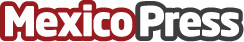 El robo de motos crecio 300% en el último sexenio: AMISLas motocicletas, el segundo vehículo más robado en México. Más de 10 motos son robadas al día, uno de los principales incentivos para robar estos vehículos es el poco rastreo que existe por la falta de registro indica la AMISDatos de contacto:Prensa - AhorraSeguroshttps://ahorraseguros.mx/5516784230Nota de prensa publicada en: https://www.mexicopress.com.mx/el-robo-de-motos-crecio-300-en-el-ultimo_1 Categorías: Motociclismo Automovilismo Seguros Industria Automotriz http://www.mexicopress.com.mx